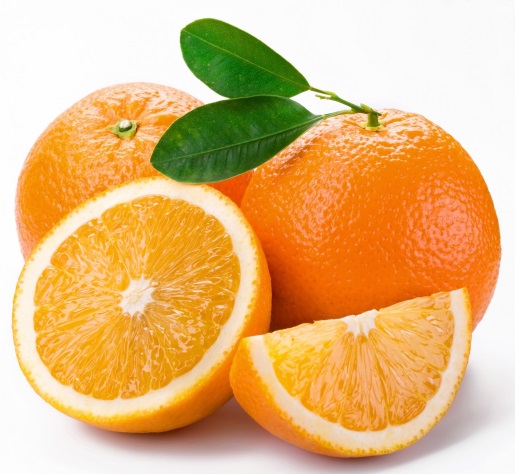 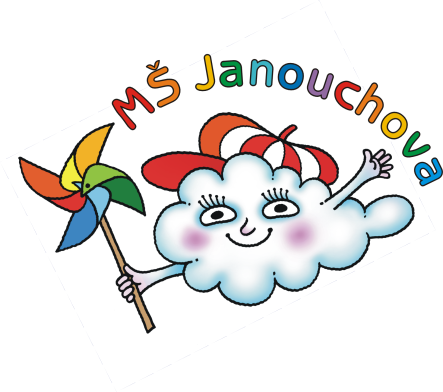 JÍDELNÍ LÍSTEKOD 16. 11. 2020 DO 20. 11. 2020STRAVA JE URČENA K OKAMŽITÉ SPOTŘEBĚ.ZMĚNA JÍDELNÍČKU JE VYHRAZENA.Pavla Maršálková			Helena Zímová		Šárka Ryšavávedoucí kuchařka			vedoucí kuchařka		vedoucí školní jídelnyjídelna Janouchova		jídelna ModletickáČerstvé ovoce a zelenina je v jídelním lístku zvýrazněna modře.PŘESNÍDÁVKAOBĚDSVAČINArybí pomazánka, chléb, hruška, ovocný čaj(1,4)polévka z podzimní zeleninybílé fazolky po florentinsku, pečivo, ovocný čaj(1,7,9)chléb, sýrová pomazánka, kedlubna, mléko(1,7)Státní svátekslunečnicový chléb, tvarohová pomazánka s pažitkou, jablko, mléko(1,7)rajčatová polévka s těstovinoukarbanátky z rybího filé, brambor, okurkový salát, čaj(1,3,4)jogurt, rohlík, mandarinka, ovocný čaj(1,7)krupicová kaše s kakaem, banán, ovocný čaj(1,7)květáková polévkasrbské žebírko, rýže, pomeranč, ovocný čaj(1,3)chléb, pohanková pomazánka s lučinou a pažitkou, kapie, mléko(1,7)dalamánek s máslem, rajče, okurka, mléko(1,7)zeleninová polévka s ovesnými vločkamihovězí maso na zelenině, brambor, ovocný salát s hroznovým vínem, čaj(1,9)závin s tvarohovou náplní, jablko, ovocný čaj(1,3,7)